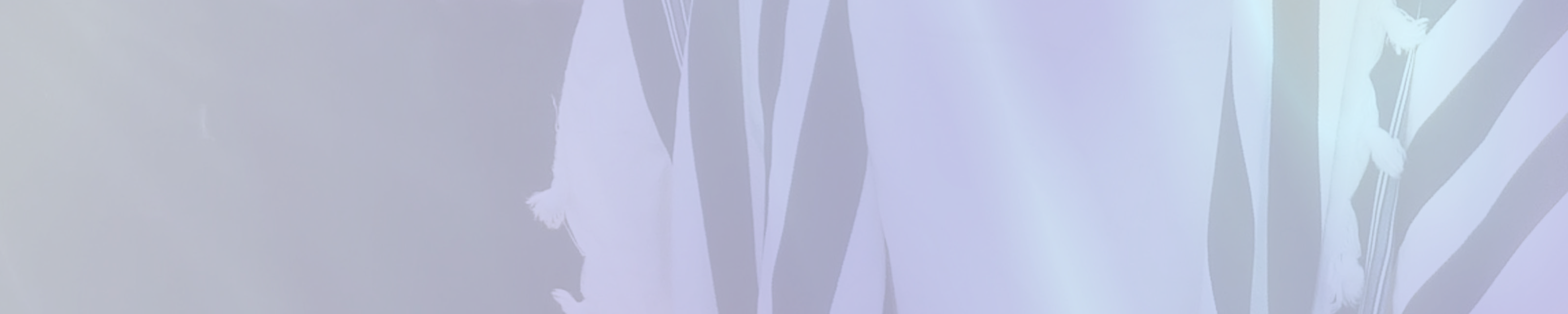 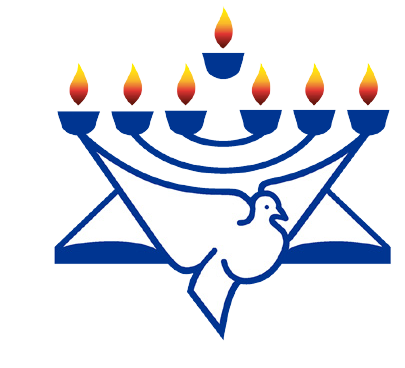 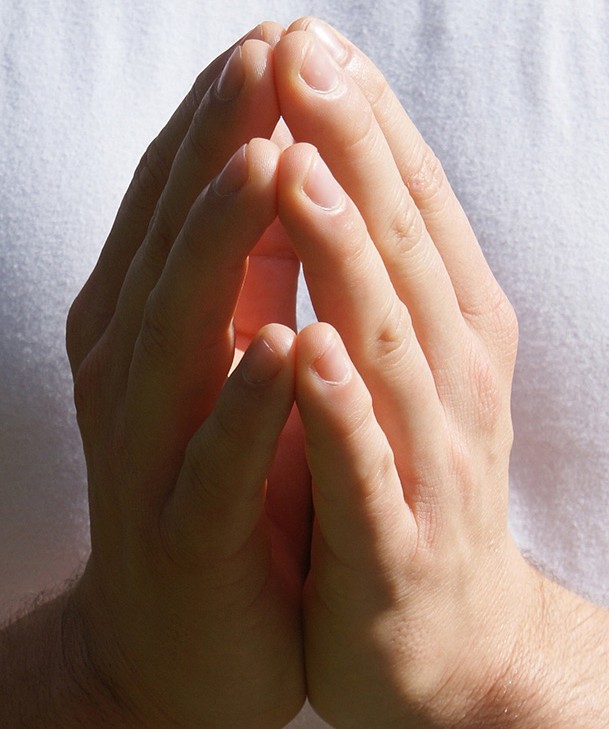 Prayer LetterChristian Friends of Israel	prayer@cfijerusalem.org	www.cfijerusalem.orgMay 2021 /Jewish Year 5781HOLD ON TO YOUR CONFIDENCE IN GOD“Therefore let us confidently approach the throne of grace to receive mercy and find grace whenever we need help” (Hebrews 4:16 NET).“So do not throw away your confidence, because it has great reward. For you need endurance in order to do God’s will and so receive what is promised” (Hebrews 10:35-36 NET).It was in the news. Israel held its national elections on 23 March 2021 to select the 120 members of the  24th Knesset, the legislative branch of the government. After its fourth election in two years, Israel is once again attempting to form a government. In the previous three times, Knesset members have repeatedly come to an impasse and had to start the election process again. In this last election, Prime Minister Benjamin Netanyahu’s Likud party won 30 seats, by far the most, but not nearly enough to reach the 61 seats needed for a majority. President Rivlin asked him to again take the challenge of establishing the next government. In order to form a governing coalition within the 6-week limit, Knesset members need to negotiate, make conces- sions, and unify – meanwhile Prime Minister Netanyahu is on trial for corruption charges. Israel’s government officials are in desperate need of our prayers. We need God’s intervention!Some people have become discouraged during the process. When they prayed according to God’s will    and their prayers were not speedily answered, they lost heart. Some have let go of their courage and their confidence in God. Paul reminds us, “A person reaps what he sows...So let us not grow weary of doing what is good; for if we don’t give up, we will in due time reap the harvest” (Galatians 6:7-9 CJB). Let us continue praying that government leaders will cooperate with one another unifying around the principles of God’s word, thereby blessing the nation. As watchmen, we must not give up! “I have posted watchmen on your walls, Jerusalem. They will never be silent day or night. Whoever calls on the Lord, do not give yourselves any rest, and do not give him any rest until he establishes Jerusalem and makes it an object of praise throughout the earth” (Isaiah 62:6-7 GW).In times when we are doing the will of God and everything comes against us, “...don’t be discouraged. Be encouraged. It’s a good sign. The enemy doesn’t waste his time. He’s doing everything he can to keep God’s purpose from being accomplished. So keep going all the more strongly...Just don’t give up, but press on all the more…until the purposes of God are born,” says Jonathan Cahn.We must persist in asking the Lord to direct the negotiations so that His government for Israel at this time in history will be set up. There are many exam- ples in scripture of God intervening in leaders’ private sessions behind closed doors; we will petition Him to again influence the decision makers. “A king’s heart is like a stream of water in the hand of Adonai; he directs it wherever He wants” (Proverbs 21:1 TLV). Our Almighty God can move leaders according to His plans. “...Our God, your name will be praised forever and forever. You are all-powerful, and you know everything...you give rulers their power and take it away, and you are the source of wisdom and knowledge” (Daniel 2:20-21 CEV).As watchmen, we will remain on the wall, calling on the Lord on behalf of governments. When Yeshua Messiah reigns in Jerusalem, Israel’s government will ultimately rest on His shoulders – under His righteous dominion and authority. Until that time, watchmen must not be silent! “For unto us a child is born, unto us a son is given: and the government shall be upon his shoulder: and his name shall be called Wonderful, Counsellor, The mighty God, The everlasting Father, The Prince of Peace. Of the increase of his government and peace there shall be no end, upon the throne of David, and upon his kingdom, to order it, and to establish it with judgment and with justice from henceforth even forever. The zeal of the Lord of hosts will perform this” (Isaiah. 9:6-7).Let’s Take our Positions as WatchmenPraise God for His greatness and mighty power! Nothing is too difficult for Him. “O Sovereign Lord, you have only begun to show your greatness and the strength of your hand to me, your servant. Is there any god in heaven or on earth who can perform such great and mighty deeds as you do?” (Deuteronomy 3:24 NLT).Bless the Lord for His eternal love for Israel. “The Lord appeared to me (Israel) from ages past, saying, “I have loved you with an everlasting love; Therefore with lovingkindness I have drawn you and continued My faithfulness to you” (Jeremiah 31:3 AMP).Ask the Lord to remove leaders who do not honor God and His word. “I will turn my power against you. I will make you completely ‘clean.’ I will remove everything that is not pure. I will give you leaders like the ones you had long ago. I will give you rulers like those you had at the beginning. Then you will be called the City That Does What Is Right. You will also be called the Faithful City” (Isaiah 1:25-26 NIRV). [Intercessors for Israel]Beseech our Heavenly Father to place the fear of God in the hearts of the Knesset members, so that they will humble themselves and follow His heart instead of their own ambitions. Pray that they will prioritize care for the people of Israel above their personal agendas. “And now, Israel, what does the Lord your God ask of you but to fear the Lord your God, to walk in obedience to him, to love him, to serve the Lord your God with all your heart and with all your soul” (Deuteronomy 10:12 NIV).Proclaim the promises of God over Israel! “I will take you from the nations. I will gather you out of all the lands. And I will bring you back into your own land. Then I will sprinkle clean water on you, and you will be clean. I will cleanse you from all your uncleanness and your idols. Also, I will teach you to respect me completely. I will put a new way to think inside you. I will take out the stubborn heart like stone from your bodies. And I will give you an obedient heart of flesh. I will put my Spirit inside you. And I will help you live by my rules. You will be careful to obey my laws. Then you will live in the land I gave to your ancestors. So you will be my people, and I will be your God” (Ezekiel 36:24- 28 ICB).Dear Faithful Watchmen:Thank you for once again taking your place on the Wall of Prayer. This is an amazing assignment that God has given us! The enjoyable part of being a sentry can be the vantage point. From the elevated wall, you can see the horizon, as well as the activity below. The watchman may not always be surrounded by people because there are times when you are solitary; it is you and God. Perhaps you like to spend time in His presence in near-empty sanctuaries or outdoors. Then there are the exciting times of praying with groups of people who are also called to intercession. Praying in unity with others and fighting spiritual battles as a team can be very effective. Or maybe praying one-on-one with another person is more your style.If you are called to prayer, we invite you to join us. We have found that praying with people from other countries has provided sheer joy. For more information, please contact us at the email address shown below. Blessings to you all.In His Service,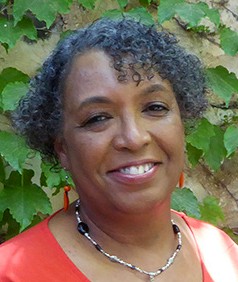 Linda D. McMurrayWall of Prayer Supervisor